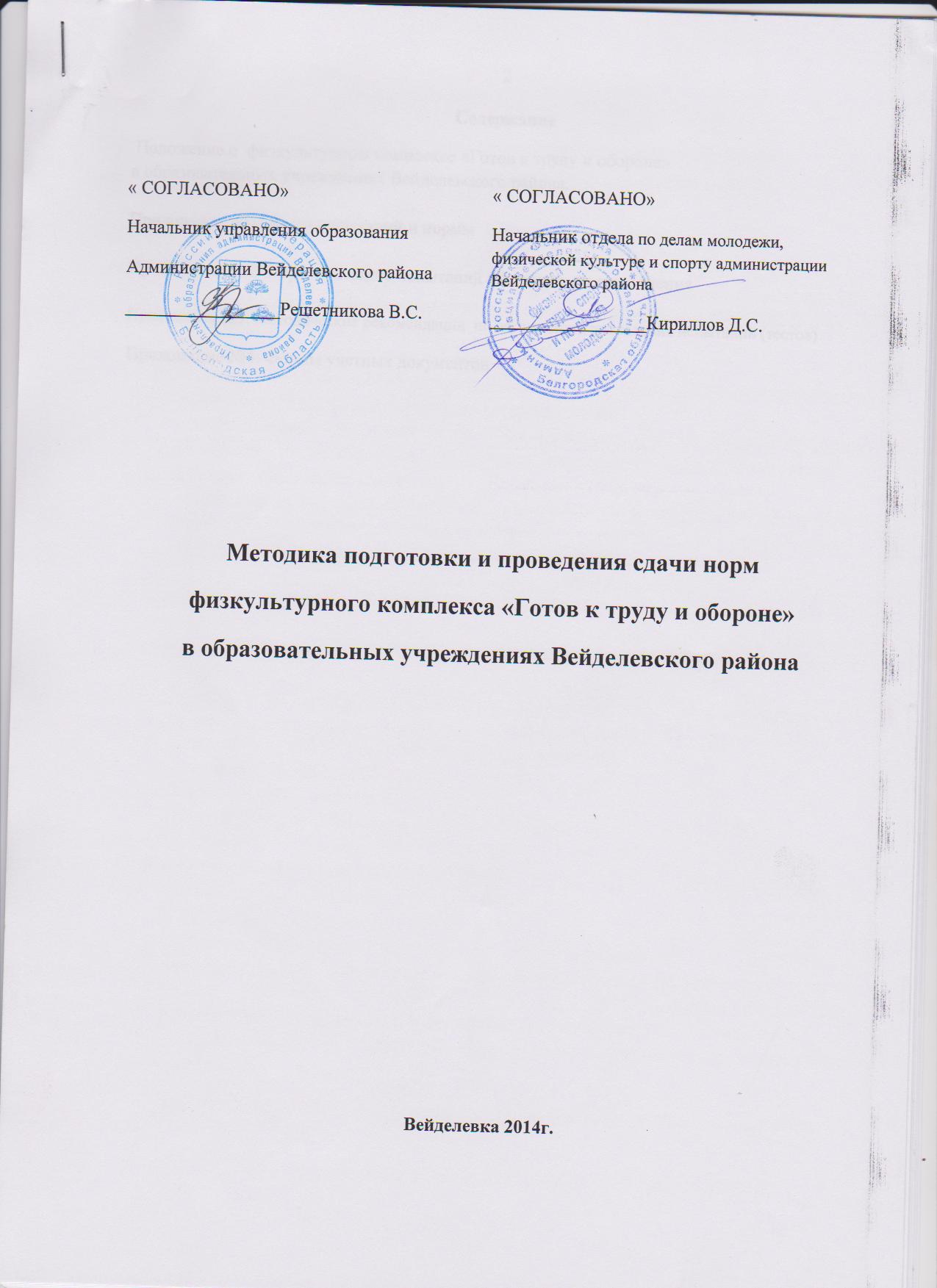 Вейделевка 2014г.Содержание Положение о  физкультурном комплексе «Готов к труду и обороне» в образовательных учреждениях Вейделевского района.Приложение №1: Виды испытаний и нормыПриложение №2: Перечень видов испытаний и условия  их выполненияПриложение №3:  Методические рекомендации  по организации проведения испытаний (тестов)Приложение №4: Формы учетных документовПоложение о  физкультурном комплексе «Готов к труду и обороне»в образовательных учреждениях Вейделевского района.Цель и задачи комплексаЦелью создания комплекса является использование средств физической культуры и спорта в оздоровлении учащейся молодежи. Совершенствование физкультурно-оздоровительной и спортивной работы в образовательных учреждениях.Основными задачами комплекса являются:-Совершенствование нормативного и программно-методического обеспечения процесса физического воспитания;-осуществление контроля за уровнем физической подготовки и степенью владения практическими умениями физкультурно-оздоровительной и прикладной направленности;-повышение интереса молодежи допризывного и призывного возраста к развитию физических и волевых качеств, готовности к защите Отечества.Содержание и структура комплексаОснову Комплекса составляют нормативные требования к физической подготовке учащейся молодежи (Приложение №1 Виды испытаний и нормы).Комплекс для учащихся общеобразовательных учреждений состоит из 3 уровней:Первый уровень начального общего образования:I ступень-1-2 классы (6-8 лет);II ступень: 3 - 4 классы (9 - 10 лет);Второй уровень основного общего образования:III ступень: 5 - 6 классы (11 - 12 лет);IV ступень: 7 - 9 классы (13 - 15 лет);Третий уровень основного общего образования:V ступень: 10 - 11 классы (16 - 17 лет);Основы комплекса составляют виды испытаний и нормативы, предназначенные для определения уровня основных физических качеств (силы, быстроты, выносливости и т.д.) и овладения основными прикладными навыками (плавание, бег на лыжах, стрельба, метание и т.д.).    Перечень видов испытаний Комплекса и условия их выполнения (Приложение №2)-бег на короткие дистанции - определение развития скоростных возможностей;- бег на длинные дистанции -  определение развития выносливости;- челночный бег- определение развития скоростных возможностей и координационных способностей;- подтягивание на высокой и низкой перекладине, поднимание туловища из положения лежа на спине - определение развития силы и силовой выносливости;-прыжки в длину (с места или с разбега)- определение развития скоростно-силовых возможностей;- наклон вперед с прямыми ногами - определение развития гибкости;Плавание - овладение прикладным навыком.Пулевая стрельба - овладение прикладным навыком.Лыжные гонки - овладение прикладным навыком.Метание мяса в цель (или гранаты на дальность) - овладение прикладным навыком.Туризм - овладение прикладным навыком.Для каждой ступени комплекса определено количество видов испытаний, необходимых для сдачи нормативов. А так же перечень видов испытаний, выполнение которых является обязательным.Выбор видов испытаний осуществляется учащимся самостоятельно.Организация работы по комплексу.   Основными формами подготовки к сдаче нормативов комплекса в образовательных учреждениях являются учебные занятия по физической культуре, самостоятельные занятия физическими упражнениями, соревнования по видам спорта.  В образовательных учреждениях выполнение нормативов Комплекса осуществляется в рамках учебных программ по физической культуре в течение учебного года, контрольная сдача нормативов проводится во 2,3,4,5,6,7,8,9,10,11 классов общеобразовательных учреждений, а так же учитываются календарные спортивные мероприятия, в том числе соревнования комплекса ГТО (Полиатлон).  В 1 классе сдача норм комплекса ГТО не осуществляется, производится освоение навыков движения, а так же введение в курс физической культуры и основ личной гигиены.Участникам не уложившимся в требования нормативов комплекса ГТО, но принявшим участие выдается сертификат участника проекта.К выполнению нормативов Комплекса допускаются лица, относящиеся                     к различным группам здоровья, систематически занимающиеся физической культурой и спортом, в том числе самостоятельно, на основании результатов диспансеризации или медицинского осмотра. Перечень видов испытаний (тестов), входящих в Комплекс, и порядок оценки выполнения нормативов лицами, отнесенными по состоянию здоровья к подготовительной или специальной медицинским группам, утверждаются федеральным органом исполнительной власти, осуществляющим функции по выработке государственной политики и нормативно-правовому регулированию в сфере здравоохранения.Организация учета и отчетности по КомплексуДанные о сдаче контрольных нормативов учащимися заносятся в журнал (специальную ведомость, электронную  базу данных и др.). Формы учетных документов (Приложение №3).Право выдачи удостоверения и нагрудного знака предоставляется директору образовательного учреждения на основании внутреннего приказа и ведомости сдачи норм комплекса ГТО.Лицам, успешно прошедшие испытания по сдаче нормативов и требований комплекса, вручаются удостоверения и значки соответствующих ступеней, согласно утвержденным образцам.Вручение удостоверения и нагрудного знака ФСКГТО соответствующих ступеней лицам успешно сдавшие нормы ГТО, осуществляется руководителем учебного заведения в торжественной обстановке.Учащимся при окончании общеобразовательного учреждения или при переходе в другое образовательного учреждение для продолжения учебы выдается справка с результатами последней сдачи контрольных нормативов Комплекса.При утрате значка или удостоверения их дубликаты не выдаются. Для получения значка или удостоверения необходимо повторно выполнить нормы и требования соответствующей ступени комплекса.Данные о лицах, выполнивших нормативы Комплекса, учитываются в утвержденном Росстатом форме федерального статистического наблюдения о физической культуре и спорте.Стимулирование участников сдачи норм комплекса ГТОЛучшие школы, классы, обучающиеся образовательного учреждения, могут поощряться за успехи в соответствии с порядком, установленном образовательным учреждением.Приложение №1Виды испытаний и нормыI СТУПЕНЬ (мальчики и девочки 1 - 2 классов, 6 - 8 лет)1. Виды испытаний (тесты) и нормы*Для бесснежных районов страны.**При выполнении нормативов для получения знаков отличия Комплекса обязательны испытания (тесты) на силу, быстроту, гибкость и выносливость.2. Знания и умения - в соответствии с федеральным государственным образовательным стандартом.3. Рекомендации к недельному двигательному режиму (не менее 10 часов)II СТУПЕНЬ(мальчики и девочки 3 - 4 классов, 9 - 10 лет)Виды испытаний (тесты) и нормы*Для бесснежных районов страны.** При выполнении нормативов для получения знаков отличия Комплекса обязательны испытания (тесты) на силу, быстроту, гибкость и выносливость.2. Знания и умения - в соответствии с федеральным государственным образовательным стандартом.3. Рекомендации к недельному двигательному режиму (не менее 12 часов)III СТУПЕНЬ(мальчики и девочки 5 - 6 классов, 11 - 12 лет)Виды испытаний (тесты) и нормы*Для бесснежных районов страны.** При выполнении нормативов для получения знаков отличия Комплекса обязательны испытания (тесты) на силу, быстроту, гибкость и выносливость.2. Знания и умения - в соответствии с федеральным государственным образовательным стандартом.3. Рекомендации к недельному двигательному режиму (не менее 13 часов)IV СТУПЕНЬ (юноши и девушки 7 - 9 классов, 13 - 15 лет)Виды испытаний (тесты) и нормы*Для бесснежных районов страны.** При выполнении нормативов для получения знаков отличия Комплекса обязательны испытания (тесты) на силу, быстроту, гибкость и выносливость.2. Знания и умения - в соответствии с федеральным государственным образовательным стандартом.3. Рекомендации к недельному двигательному режиму (не менее 14 часов)V СТУПЕНЬ(юноши и девушки 10 - 11 классов, среднее профессиональное образование,                       16 - 17 лет)1. Виды испытаний (тесты) и нормы*Для бесснежных районов страны.** При выполнении нормативов для получения знаков отличия Комплекса обязательны испытания (тесты) на силу, быстроту, гибкость и выносливость.2. Знания и умения - в соответствии с федеральным государственным образовательным стандартом.3. Рекомендации к недельному двигательному режиму (не менее 12 часов)Приложение № 2Перечень видов испытаний Комплекса и условия их выполненияПеред тестированием участники выполняют индивидуальную или общую разминку под руководством инструктора, педагога (тренера-преподавателя) или самостоятельно. Одежда и обувь участников - спортивная.Во время проведения тестирования обеспечиваются необходимые меры техники безопасности и сохранения здоровья участников.Челночный бег 3х10 мЧелночный бег проводится на любой ровной площадке с твердым покрытием, обеспечивающим хорошее сцепление с обувью. На расстоянии  прочерчиваются 2 параллельные линии - "Старт" и "Финиш".Участник, не наступая на стартовую линию, принимает положение высокого старта. По команде "Марш!" (с одновременным включением секундомера) участник бежит до финишной линии, касается линии рукой, возвращается к линии старта, касается ее и преодолевает последний отрезок без касания линии финиша рукой. Секундомер останавливают в момент пересечения линии "Финиш". Участники стартуют по 2 человека.Бег на 30, 60, Бег проводится по дорожкам стадиона или на любой ровной площадке с твердым покрытием. Бег на  выполняется с высокого старта, бег на 60 и  - с низкого или высокого старта. Участники стартуют по 2 - 4 человека. Бег на 1; 1,5; 2; Бег на выносливость проводится по беговой дорожке стадиона или любой ровной местности. Максимальное количество участников забега - 20 человек.Смешанное передвижениеСмешанное передвижение состоит из бега, переходящего в ходьбу. Проводится по беговой дорожке стадиона или любой ровной местности. Максимальное количество участников забега - 20 человек.Прыжок в длину с места толчком двумя ногамиПрыжок в длину с места толчком двумя ногами выполняется в секторе для горизонтальных прыжков. Участник принимает исходное положение (далее - ИП): ноги на ширине плеч, ступни параллельно, носки ног перед линией отталкивания. Одновременным толчком двух ног выполняется прыжок вперед. Мах руками разрешен.Измерение производится по перпендикулярной прямой от места отталкивания до ближайшего следа, оставленного любой частью тела участника.Участнику предоставляются три попытки. В зачет идет лучший результат.Ошибки:1) заступ за линию отталкивания или касание ее;2) выполнение отталкивания с предварительного подскока;3) отталкивание ногами разновременно.Прыжок в длину с разбегаПрыжок в длину с разбега выполняется в секторе для горизонтальных прыжков.Измерение производится по перпендикулярной прямой от места отталкивания до ближайшего следа, оставленного любой частью тела участника.Участнику предоставляются три попытки. В зачет идет лучший результат.7. Подтягивание из виса лежа на низкой перекладинеПодтягивание на низкой перекладине выполняется из ИП: вис лежа лицом вверх хватом сверху, кисти рук на ширине плеч, голова, туловище и ноги составляют прямую линию, пятки могут упираться в опору высотой до .Высота грифа перекладины для участников I - III ступеней - . Высота грифа перекладины для участников IV - IX ступеней - .Для того чтобы занять ИП, участник подходит к перекладине, берется за гриф хватом сверху, приседает под гриф и, держа голову прямо, ставит подбородок на гриф перекладины. После чего, не разгибая рук и не отрывая подбородка от перекладины, шагая вперед, выпрямляется так, чтобы голова, туловище и ноги составляли прямую линию. Помощник судьи подставляет опору под ноги участника. После этого участник выпрямляет руки и занимает ИП. Из ИП участник подтягивается до пересечения подбородком грифа перекладины, затем опускается в вис и, зафиксировав на 0,5 сек. ИП, продолжает выполнение упражнения.Засчитывается количество правильно выполненных подтягиваний, фиксируемых счетом судьи.Ошибки:1) подтягивания с рывками или с прогибанием туловища;2) подбородок не поднялся выше грифа перекладины;3) отсутствие фиксации на 0,5 сек. ИП;4) разновременное сгибание рук.8. Подтягивание из виса на высокой перекладине Подтягивание на высокой перекладине выполняется из ИП: вис хватом сверху, кисти рук на ширине плеч, руки, туловище и ноги выпрямлены, ноги не касаются пола, ступни вместе.Участник подтягивается так, чтобы подбородок пересек верхнюю линию грифа перекладины, затем опускается в вис и продолжает выполнение упражнения. Засчитывается количество правильно выполненных подтягиваний, фиксируемых счетом судьи.Ошибки:1) подтягивание рывками или с махами ног (туловища);2) подбородок не поднялся выше грифа перекладины;3) разновременное сгибание рук.9. Рывок гириДля тестирования используются гири массой . Контрольное время выполнения упражнения - 4 мин. Засчитывается суммарное количество правильно выполненных подъемов гири правой и левой рукой.Соревнования проводятся на помосте или любой ровной площадке размером 2×2 м. Участник обязан выступать на соревнованиях в спортивной форме, позволяющей судьям  определять выпрямление работающей руки и разгибание ног в тазобедренных и коленных суставах. Рывок гири выполняется в один прием, сначала одной рукой, затем без перерыва другой. Участник должен непрерывным движением поднимать гирю вверх до полного выпрямления руки и зафиксировать ее. Работающая рука, ноги и туловище при этом должны быть выпрямлены. Переход к выполнению упражнения другой рукой может быть сделан один раз. Для смены рук разрешено использовать дополнительные замахи. Участник имеет право начинать упражнение с любой руки и переходить к выполнению упражнения второй рукой в любое время, отдыхать, опустив гирю вниз (не ставя на пол) или держа ее в верхнем положении не более 5 сек. Во время выполнения упражнения судья фиксирует каждый правильно выполненный подъем после фиксации гири не менее чем на 0,5 сек.Запрещено:1) использовать какие-либо приспособления, облегчающие подъем гири, в том числе гимнастические накладки;2) использовать канифоль для подготовки ладоней;3) оказывать себе помощь, опираясь свободной рукой на бедро или туловище.Ошибки:1) дожим гири;2) касание свободной рукой ног, туловища, гири, работающей руки;3) постановка гири на голову, плечо, грудь, ногу или помост;4) выход за пределы помоста.10. Сгибание и разгибание рук в упоре лежа на полуСгибание и разгибание рук в упоре лежа выполняется из ИП: упор лежа на полу, руки на ширине плеч, кисти вперед, локти разведены не более 45 градусов, плечи, туловище и ноги составляют прямую линию. Стопы упираются в пол без опоры.Сгибая руки, необходимо коснуться грудью пола (или платформы высотой         ), затем, разгибая руки, вернуться в ИП и, зафиксировав его на 0,5 сек., продолжить выполнение упражнения.Засчитывается количество правильно выполненных сгибаний и разгибаний рук, фиксируемых счетом судьи.Ошибки:1) касание пола коленями, бедрами, тазом;2) нарушение прямой линии "плечи - туловище - ноги";3) отсутствие фиксации на 0,5 сек. ИП;4) разновременное разгибание рук.11. Поднимание туловища из положения лежа на спинеПоднимание туловища из положения лежа выполняется из ИП: лежа на спине, руки за головой, локти вперед, ноги согнуты в коленях под прямым углом, ступни прижаты партнером к полу.Участник выполняет максимальное количество подниманий (за 1 мин.), касаясь локтями бедер (коленей), с последующим возвратом в ИП.Засчитывается количество правильно выполненных подниманий туловища.Для выполнения тестирования создаются пары, один из партнеров выполняет упражнение, другой удерживает его ноги за ступни и голени и одновременно ведет счет. Затем участники меняются местами.Ошибки:1) отсутствие касания локтями бедер (коленей);2) отсутствие касания лопатками мата;3) пальцы разомкнуты "из замка";4) смещение таза.12. Наклон вперед из положения стоя с прямыми ногами на полу или гимнастической скамьеНаклон вперед из положения стоя с прямыми ногами выполняется из ИП: стоя на полу или гимнастической скамье, ноги выпрямлены в коленях, ступни ног расположены параллельно на ширине 10 - .При выполнении испытания (теста) на полу участник по команде выполняет два предварительных наклона. При третьем наклоне касается пола пальцами или ладонями двух рук и фиксирует результат в течение 2 сек.При выполнении испытания (теста) на гимнастической скамье по команде участник выполняет два предварительных наклона, скользя пальцами рук по линейке измерения. При третьем наклоне участник максимально сгибается и фиксирует результат в течение 2 сек. Величина гибкости измеряется в сантиметрах. Результат выше уровня гимнастической скамьи определяется знаком –, ниже - знаком +.Ошибки: 1) сгибание ног в коленях; 2) фиксация результата пальцами одной руки;3) отсутствие фиксации результата в течение 2 сек.13. Метание теннисного мяча в цельМетание теннисного мяча () в цель производится с расстояния  в закрепленный на стене гимнастический обруч (диаметром ). Нижний край обруча находится на высоте  от пола.Участнику предоставляется право выполнить пять бросков. Засчитывается количество попаданий в площадь, ограниченную обручем (попадание в край обруча засчитывается в пользу участника).14. Метание спортивного снаряда на дальностьМетание спортивного снаряда (весом 150, 500, ) на дальность проводится на стадионе или любой ровной площадке в коридор шириной 15 м. Длина коридора устанавливается в зависимости от подготовленности участников.Метание выполняется с места или прямого разбега способом "из-за спины через плечо". Другие способы метания запрещены.Участнику предоставляется право выполнить три броска. В зачет идет лучший результат. Измерение производится от линии метания до места приземления снаряда.Спортивные снаряды разработаны специально для применения на спортивных соревнованиях и имеют специфическую форму и оптимальный вес, обеспечивающие наилучшую дальность полета. Участники II - IV ступеней Комплекса выполняют метание мяча весом , участники V - VII ступеней Комплекса выполняют метание спортивного снаряда весом 700 и  (мужчины                      и женщины соответственно).15. Плавание на 10, 15, 25, Плавание проводится в бассейнах 25 или 50 м и специально оборудованных местах на водоемах. Разрешено стартовать с тумбочки, бортика или из воды. Способ плавания – произвольный. Пловец должен коснуться стенки бассейна какой-либо частью своего тела при завершении каждого отрезка дистанции и на финише.Запрещено:1) идти по дну;2) использовать для продвижения или сохранения плавучести разделители дорожек или подручные средства;3) при плавании на  поворот выполняется любым способом с обязательным касанием бортика руками или ногами.16. Бег на лыжах на 1, 2, 3, Бег на лыжах проводится свободным стилем на дистанциях, проложенных преимущественно на местности со слабо- и среднепересеченным рельефом. Соревнования проводятся в закрытых от ветра местах в соответствии с санитарно-эпидемиологическими требованиями к условиям и организации обучения в общеобразовательных учреждениях (Санитарно-эпидемиологические правила и нормативы СанПиН 2.4.2.2821-10).17. Кросс по пересеченной местности на 1, 2, 3, Дистанция для кросса прокладывается по территории парка, леса или на любом открытом пространстве. 18. Стрельба из пневматической винтовки или электронного оружия 	Пулевая стрельба производится из пневматической винтовки или из электронного оружия. Выстрелов - 3 пробных, 5 зачетных. Время на стрельбу –      10 мин. Время на подготовку - 3 мин.  Стрельба из пневматической винтовки (ВП, типа ИЖ-38, ИЖ-60, МР-512, ИЖ-32,  МП-532, MLG, DIANA) производится из положения сидя или стоя с опорой локтями о стол или стойку на дистанцию 5 м (для III ступени), 10 м по          мишени № 8.Стрельба из электронного оружия производится из положения сидя или стоя с опорой локтями о стол или стойку на дистанцию 5 м (для III ступени), 10 м по мишени № 8. 19. Туристский поход с проверкой туристских навыковВыполнение норм по туризму проводится в пеших походах в соответствии                с возрастными требованиями. Для участников III, VIII - IX ступеней длина пешего перехода составляет , IV - V, VII ступеней - , VI ступени - .В походе проверяются туристские знания и навыки: ориентирование на местности по карте и компасу, выбор места для установки палатки, разжигание костра, способы преодоления препятствий и др.После завершения похода заполняется маршрутный лист, который сдается в контролирующую организацию.Приложение № 3МЕТОДИЧЕСКИЕ РЕКОМЕНДАЦИИ по организации проведения испытаний (тестов), входящих во Всероссийский физкультурно-спортивный комплекс Выполнение нормативов Комплекса проводится в соревновательной обстановке. На этапах подготовки и выполнения норм Комплекса осуществляется медицинский контроль.Для того чтобы участники могли полностью реализовать свои способности, необходимо выбрать целесообразную последовательность проведения тестирования. Она заключается в необходимости начать тестирование с наименее энергозатратных видов испытаний (тестов) и предоставлении участникам достаточного периода отдыха между выполнением нормативов. Кроме того, организаторы соревнований перед тестированием должны провести общую разминку участников.Наиболее эффективным является следующий порядок тестирования физической подготовленности населения:1. Бег на 30, 60,  в зависимости от возрастных требований и ступени Комплекса.2. Прыжок в длину с места толчком двумя ногами, прыжок в длину с разбега.3. Тестирование в силовых упражнениях: подтягивание из виса лежа на низкой перекладине и из виса на высокой перекладине;сгибание и разгибание рук в упоре лежа на полу;рывок гири;поднимание туловища из положения лежа на спине.Для тестирования в силовых упражнениях рекомендуется привлекать бригады судей: старший судья бригады (устанавливает единые требования к судейству на всех снарядах, подает общие команды, ведет хронометраж и протоколирует результаты) и по одному судье на каждом снаряде (контролируют технику выполнения упражнения, ведут подсчет правильно выполненных движений, указывают на ошибки).Тестирование сгибания и разгибания рук в упоре лежа на полу рекомендуется проводить с применением контактных платформ, что обеспечивает более высокую объективность измерения.Тестирование по скоростно-силовым видам и силовым упражнениям может выполняться в один или два дня в зависимости от количества участников.4. Бег на 1; 1,5; 2;  проводится в один день. До соревнований в беге на  1; 1,5; 2;  можно организовать тестирование по одному-двум наименее энергоемким испытаниям (тестам), однако лучше ограничиться только бегом.5. Тестирование умения плавать проводится, как правило, после предварительного обучения и тренировок. На поворотах выставляются судьи-контролеры, фиксирующие касание бортика во время выполнения поворота, а также нарушения правил (хождение по дну, держание за разделительные дорожки). Результат каждого участника фиксируется и заносится в протокол.6. В зимний период целесообразно организовать соревнования по выполнению силовых упражнений, рывку гири и бегу на лыжах. Соревнования рекомендуется проводить в два дня с интервалом отдыха в несколько дней. Силовые упражнения и рывок гири проводятся после бега на лыжах.Приложение №4 Формы учетных документов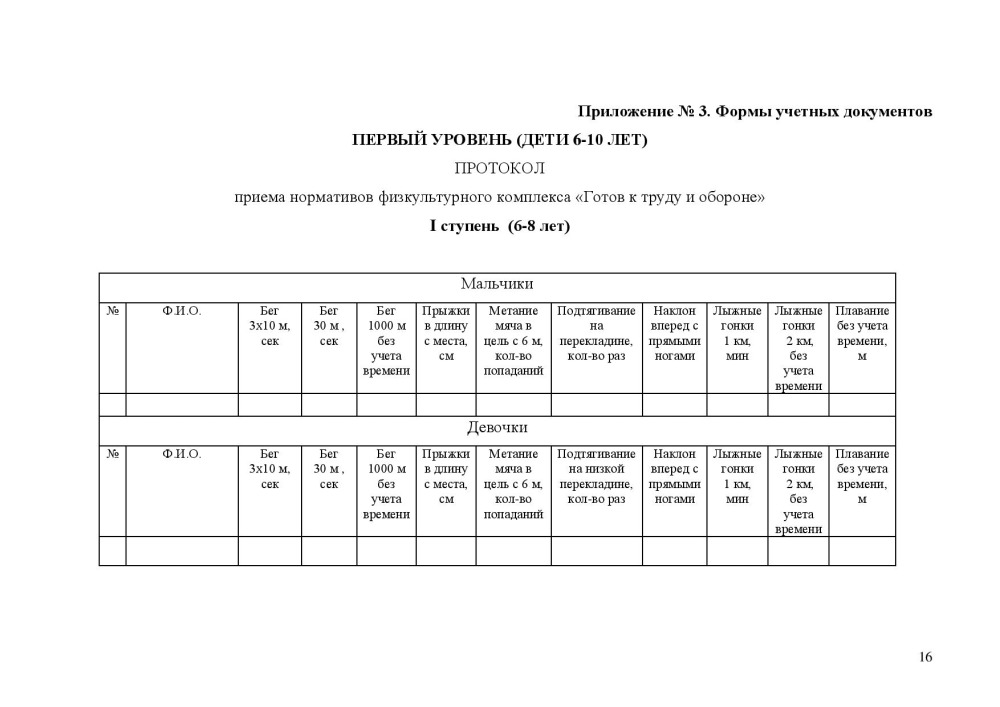 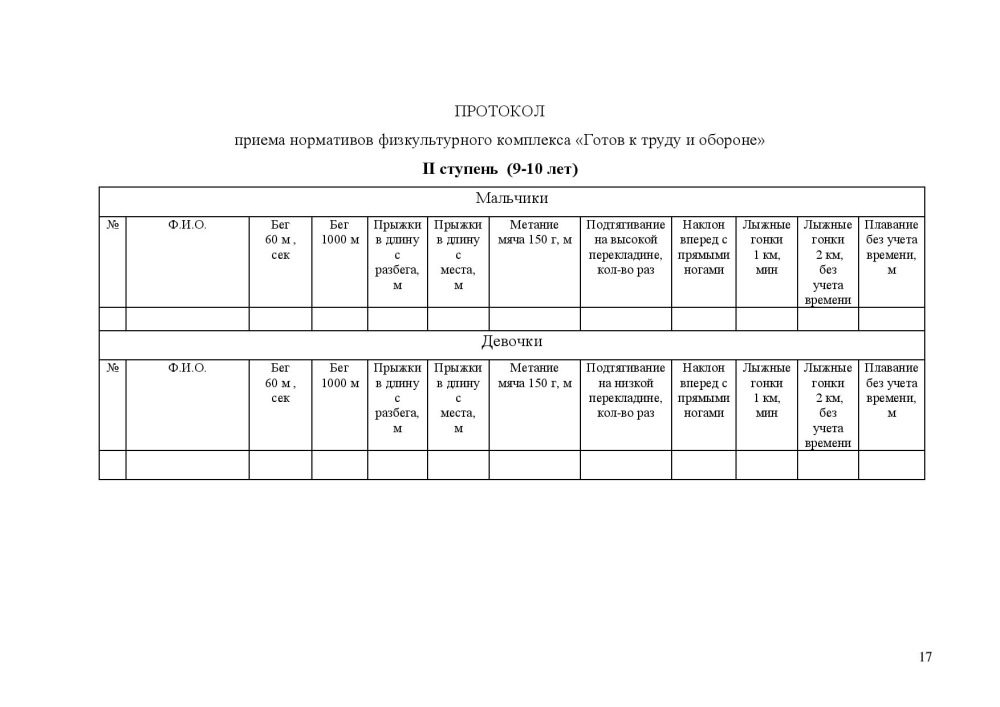 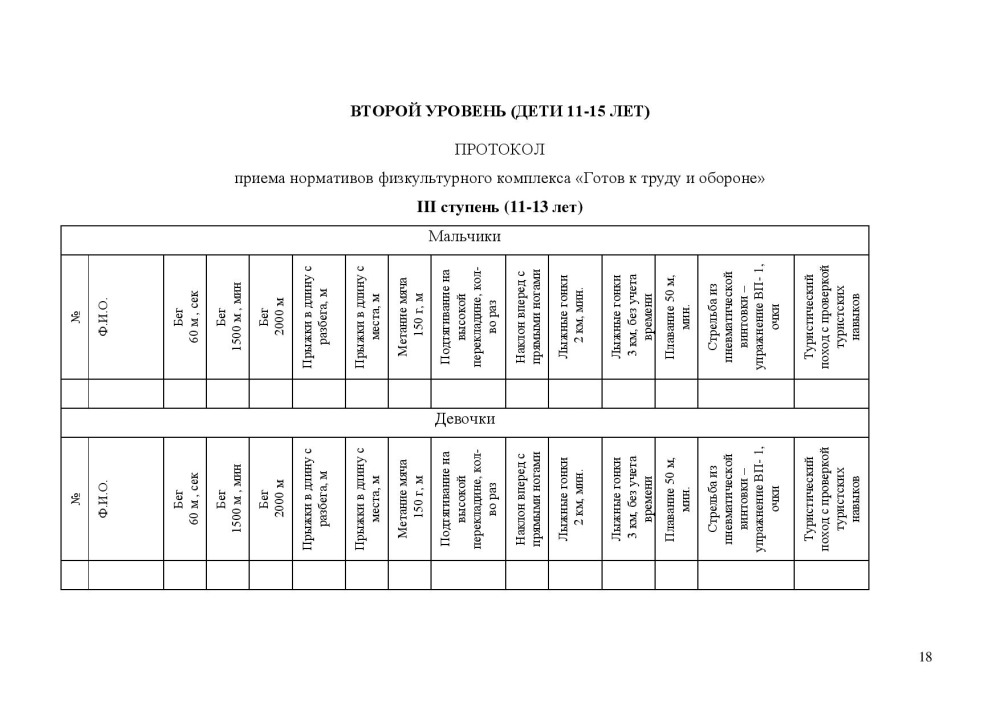 № п/пВиды испытаний(тесты)МальчикиМальчикиМальчикиДевочкиДевочкиДевочки№ п/пВиды испытаний(тесты)Бронзовый знакСеребряный знакЗолотой знакБронзовый знакСеребряный знакЗолотойЗнакОбязательные испытания (тесты)Обязательные испытания (тесты)Обязательные испытания (тесты)Обязательные испытания (тесты)Обязательные испытания (тесты)Обязательные испытания (тесты)Обязательные испытания (тесты)Обязательные испытания (тесты)1.Челночный бег 3х10 м (сек.)10,410,19,210,910,79,71.или бег на  (сек.)6,96,75,97,27,06,22.Смешанное передвижение (1 км) Без учета времениБез учета времениБез учета времениБез учета времениБез учета времениБез учета времени3.Прыжок в длину с места толчком двумя ногами (см)1151201401101151354.Подтягиваниеиз виса на высокой перекладине (кол-во раз) 234---4.или подтягивание из виса лежа на низкой перекладине (кол-во раз)561345115.Сгибание и разгибание рук в упоре лежа на полу (кол-во раз)791745116.Наклон вперед из положения стоя с прямыми ногами на полуДостать пол пальцамиДостать пол пальцамиДостать пол ладонямиДостать пол пальцамиДостать пол пальцамиДостать пол ладонямиИспытания (тесты) по выборуИспытания (тесты) по выборуИспытания (тесты) по выборуИспытания (тесты) по выборуИспытания (тесты) по выборуИспытания (тесты) по выборуИспытания (тесты) по выборуИспытания (тесты) по выбору7.Метание теннисного мяча в цель (кол-во попаданий)2342348.Бег на лыжах на  (мин., сек.)8.458.308.009.159.008.308.или на  Без учета времениБез учета времениБез учета времениБез учета времениБез учета времениБез учета времени8.или кросс на  по пересеченной местности*Без учета времениБез учета времениБез учета времениБез учета времениБез учета времениБез учета времени9.Плавание без учета времени (м)101015101015Кол-во видов испытаний (тестов) в возрастной группеКол-во видов испытаний (тестов) в возрастной группе999999Кол-во видов испытаний (тестов), которые необходимо выполнить для получения знака отличия Комплекса**Кол-во видов испытаний (тестов), которые необходимо выполнить для получения знака отличия Комплекса**456456№п/пВиды двигательной активностиВременной объем в неделю, мин. 1.Утренняя гимнастикаНе менее 70 2.Обязательные учебные занятия в образовательных организациях120 3.Виды двигательной активности в процессе учебного дня (динамические паузы, физкультминутки и т. д.)150 4.Организованные занятия в спортивных секциях и кружках по легкой атлетике, плаванию, лыжам, гимнастике, подвижным играм, в группах общей физической подготовки, участие в соревнованияхНе менее 120 5.Самостоятельные занятия физической культурой (с участием родителей), в том числе подвижными играми и другими видами двигательной активностиНе менее 160 В каникулярное время ежедневный двигательный режим должен составлять не менее 3 часовВ каникулярное время ежедневный двигательный режим должен составлять не менее 3 часовВ каникулярное время ежедневный двигательный режим должен составлять не менее 3 часов№ п/пВиды испытаний(тесты)МальчикиМальчикиМальчикиДевочкиДевочкиДевочки№ п/пВиды испытаний(тесты)Бронзовый знакСеребряный знакЗолотой знакБронзовый знакСеребряный знакЗолотойЗнакОбязательные испытания (тесты)Обязательные испытания (тесты)Обязательные испытания (тесты)Обязательные испытания (тесты)Обязательные испытания (тесты)Обязательные испытания (тесты)Обязательные испытания (тесты)Обязательные испытания (тесты)1.Бег на   (сек.)12,011,610,512,912,311,02.Бег на  (мин., сек.)7.106.104.506.506.306.003.Прыжок в длину с разбега (см)1902202901902002603.или прыжок в длину с места толчком двумя ногами (см)1301401601251301504.Подтягивание из виса на высокой перекладине (кол-во раз)235---4.или подтягивание из виса лежа на низкой перекладине (кол-во раз)---79155.Сгибание и разгибание рук в упоре лежа на полу (кол-во раз)9121657126.Наклон вперед из положения стоя с прямыми ногами на полуДостать пол пальцамиДостать пол пальцамиДостать пол ладонямиДостать пол пальцамиДостать пол пальцамиДостать пол ладонямиИспытания (тесты) по выборуИспытания (тесты) по выборуИспытания (тесты) по выборуИспытания (тесты) по выборуИспытания (тесты) по выборуИспытания (тесты) по выборуИспытания (тесты) по выборуИспытания (тесты) по выбору7.Метание мяча весом  (м)2427321315178.Бег на лыжах на  (мин., сек.)8.157.456.458.408.207.30или на  Без учета времениБез учета времениБез учета времениБез учета времениБез учета времениБез учета времениили кросс на  по пересеченной местности*Без учета времениБез учета времениБез учета времениБез учета времениБез учета времениБез учета времени9.Плавание без учета времени (м)252550252550Кол-во видов испытаний (тестов) в возрастной группеКол-во видов испытаний (тестов) в возрастной группе999999Кол-во видов испытаний (тестов), которые необходимо выполнить для получения знака отличия Комплекса**Кол-во видов испытаний (тестов), которые необходимо выполнить для получения знака отличия Комплекса**567567№п/пВиды двигательной активностиВременной объем в неделю, мин.1.Утренняя гимнастикаНе менее 105 2.Обязательные учебные занятия в образовательных организациях 135 3.Виды двигательной активности в процессе учебного дня (динамические паузы, физкультминутки и т.д.)150 4.Организованные занятия в спортивных секциях и кружках по легкой атлетике, плаванию, лыжам, гимнастике, подвижным играм, в группах общей физической подготовки, участие в соревнованияхНе менее 180 5.Самостоятельные занятия физической культурой (с участием родителей), в том числе подвижнымии спортивными играми, другими видами двигательной активности Не менее 160 В каникулярное время ежедневный двигательный режим должен составлять не менее 3 часовВ каникулярное время ежедневный двигательный режим должен составлять не менее 3 часовВ каникулярное время ежедневный двигательный режим должен составлять не менее 3 часов№ п/пВиды испытаний(тесты)МальчикиМальчикиМальчикиМальчикиДевочкиДевочкиДевочкиДевочки№ п/пВиды испытаний(тесты)Бронзовый знакСеребряный знакСеребряный знакЗолотой знакБронзовый знакСеребряный знакСеребряный знакЗолотойЗнакОбязательные испытания (тесты)Обязательные испытания (тесты)Обязательные испытания (тесты)Обязательные испытания (тесты)Обязательные испытания (тесты)Обязательные испытания (тесты)Обязательные испытания (тесты)Обязательные испытания (тесты)Обязательные испытания (тесты)Обязательные испытания (тесты)1.Бег на  (сек.)11,010,89,99,911,411,211,210,32.Бег на  (мин., сек.)8.357.557.107.108.558.358.358.002.или на  (мин., сек.)10.2510.009.309.3012.3012.0012.0011.303.Прыжок в длину с разбега (см)2802903303302402602603003.или прыжок в длину с места толчком двумя ногами (см)1501601751751401451451654.Подтягивание из виса на высокой перекладине (кол-во раз)3477----4.или подтягивание из виса лежа на низкой перекладине (кол-во раз)----91111174.или сгибание и разгибание рук в упоре лежа на полу (кол-во раз)  1214202078814Испытания (тесты) по выбору:Испытания (тесты) по выбору:Испытания (тесты) по выбору:Испытания (тесты) по выбору:Испытания (тесты) по выбору:Испытания (тесты) по выбору:Испытания (тесты) по выбору:Испытания (тесты) по выбору:Испытания (тесты) по выбору:Испытания (тесты) по выбору:5.Метание мяча весом  (м)25283434141818226.Бег на лыжах на  (мин., сек.)14.1013.5013.0013.0014.5014.3013.5013.506.или на  Без учета времениБез учета времениБез учета времениБез учета времениБез учета времениБез учета времениБез учета времениБез учета времени6.или кросс на  по пересеченной местности*Без учета времениБез учета времениБез учета времениБез учета времениБез учета времениБез учета времениБез учета времениБез учета времени7.Плавание  (мин., сек.)Без учета времениБез учета времени0.500.50Без учета времениБез учета времени1.051.058.Наклон вперед из положения стоя с прямыми ногами на полуДостать пол пальцамиДостать пол пальцамиДостать пол ладонямиДостать пол ладонямиДостать пол пальцамиДостать пол пальцамиДостать пол ладонямиДостать пол ладонями9.Стрельба из пневматической винтовки из положения сидя или стоя с опорой локтей о стол или стойку, дистанция -           (очки)101520201015202010.Туристский поход с проверкой туристских навыковВ соответствии с возрастными требованиямиВ соответствии с возрастными требованиямиВ соответствии с возрастными требованиямиВ соответствии с возрастными требованиямиВ соответствии с возрастными требованиямиВ соответствии с возрастными требованиямиВ соответствии с возрастными требованиямиВ соответствии с возрастными требованиямиКол-во видов испытаний (тестов) в возрастной группеКол-во видов испытаний (тестов) в возрастной группе1010101010101010Кол-во видов испытаний (тестов), которые необходимо выполнить для получения знака отличия Комплекса**Кол-во видов испытаний (тестов), которые необходимо выполнить для получения знака отличия Комплекса**56775667№п/пВиды двигательной активностиВременной объем в неделю, мин.1.Утренняя гимнастикаНе менее 105 2.Обязательные учебные занятия в образовательных организациях 135 3.Виды двигательной активности в процессе учебного дня (динамические паузы, физкультминутки и т. д.)150 4.Организованные занятия в спортивных секциях и кружках по легкой атлетике, плаванию, лыжам, полиатлону, гимнастике, подвижным и спортивным играм, фитнесу, единоборствам, туризму, в группах общей физической подготовки, участие в соревнованияхНе менее 240 5.Самостоятельные занятия физической культурой (с участием родителей), в том числе подвижными и спортивными играми, другими видами двигательной активности Не менее 160 В каникулярное время ежедневный двигательный режим должен составлять не менее 4 часовВ каникулярное время ежедневный двигательный режим должен составлять не менее 4 часовВ каникулярное время ежедневный двигательный режим должен составлять не менее 4 часов№ п/пВиды испытаний (тесты)МальчикиМальчикиМальчикиМальчикиДевочкиДевочкиДевочки№ п/пВиды испытаний (тесты)Бронзовый знакСеребряный знакСеребряный знакЗолотой знакБронзовый знакСеребряный знакЗолотой знакОбязательные испытания (тесты)Обязательные испытания (тесты)Обязательные испытания (тесты)Обязательные испытания (тесты)Обязательные испытания (тесты)Обязательные испытания (тесты)Обязательные испытания (тесты)Обязательные испытания (тесты)Обязательные испытания (тесты)1.Бег на  (сек.)10,09,78,78,710,910,69,62.Бег на  (мин., сек.)9.559.309.009.0012.1011.4011.002.или на  Без учета времениБез учета времениБез учета времениБез учета времени---3.Прыжок в длину с разбега (см)3303503903902802903303.или прыжок в длину с места толчком двумя ногами (см)1751852002001501551754.Подтягивание из виса на высокой перекладине (кол-во раз) 461010---4.или подтягивание из виса лежа на низкой перекладине (кол-во раз)----911184.или сгибание и разгибание рук в упоре лежа на полу (кол-во раз) ----79155.Поднимание туловища из положения лежа на спине (кол-во раз за 1 мин.)303647472530406.Наклон вперед из положения стоя с прямыми ногами на полу Достать пол пальцамиДостать пол пальцамиДостать пол ладонямиДостать пол ладонямиДостать пол пальцамиДостать пол пальцамиДостать пол ладонямиИспытания (тесты) по выбору:Испытания (тесты) по выбору:Испытания (тесты) по выбору:Испытания (тесты) по выбору:Испытания (тесты) по выбору:Испытания (тесты) по выбору:Испытания (тесты) по выбору:Испытания (тесты) по выбору:7.Метание мяча весом  (м)3035401821268.Бег на лыжах на  (мин., сек.)18.4517.4516.3022.3021.3019.308.или на  (мин., сек.) 28.0027.1526.00---8.или кросс на  по пересеченной местности*Без учета времениБез учета времениБез учета времениБез учета времениБез учета времениБез учета времени9.Плавание на  (мин., сек.)Без учета времениБез учета времени0.43Без учета времениБез учета времени1.0510.Стрельба из пневматической винтовки из положения сидя или стоя с опорой локтей о стол или стойку, дистанция -          (очки)15202515202510.или из электронного оружия из положения сидя или стоя с опорой локтей о стол или стойку, дистанция -          (очки)18253018253011.Туристский поход с проверкой туристских навыковВ соответствии с возрастными требованиямиВ соответствии с возрастными требованиямиВ соответствии с возрастными требованиямиВ соответствии с возрастными требованиямиВ соответствии с возрастными требованиямиВ соответствии с возрастными требованиямиКол-во видов испытаний (тестов) в возрастной группеКол-во видов испытаний (тестов) в возрастной группе111111111111Кол-во видов испытаний (тестов), которые необходимо выполнить для получения знака отличия Комплекса**Кол-во видов испытаний (тестов), которые необходимо выполнить для получения знака отличия Комплекса**678678№п/пВиды двигательной активностиВременной объем в неделю, мин.1.Утренняя гимнастикаНе менее 140 2.Обязательные учебные занятия в образовательных организациях 135 3.Виды двигательной активности в процессе учебного дня (динамические паузы, физкультминутки и т. д.)120 4.Организованные занятия в спортивных секциях и кружках по легкой атлетике, плаванию, лыжам, полиатлону, гимнастике, спортивным играм, фитнесу, единоборствам, туризму, в группах общей физической подготовки, участие в соревнованияхНе менее 270 5.Самостоятельные занятия физической культурой (с участием родителей), в том числе подвижными и спортивными играми, другими видами двигательной активностиНе менее 180 В каникулярное время ежедневный двигательный режим должен составлять не менее 4 часовВ каникулярное время ежедневный двигательный режим должен составлять не менее 4 часовВ каникулярное время ежедневный двигательный режим должен составлять не менее 4 часов№ п/пВиды испытаний (тесты)ЮношиЮношиЮношиЮношиДевушкиДевушкиДевушки№ п/пВиды испытаний (тесты)Бронзовый знакБронзовый знакСеребряный знакЗолотой знакБронзовый знакСеребряный знакЗолотойзнакОбязательные испытания (тесты)Обязательные испытания (тесты)Обязательные испытания (тесты)Обязательные испытания (тесты)Обязательные испытания (тесты)Обязательные испытания (тесты)Обязательные испытания (тесты)Обязательные испытания (тесты)Обязательные испытания (тесты)1.Бег на  (сек.)14,614,614,313,818,017,616,32.Бег на  (мин., сек.)9.209.208.507.5011.5011.209.502.или на  (мин., сек.)15.1015.1014.4013.10---3.Прыжок в длину с разбега (см)360360380440310320360или прыжок в длину с места толчком двумя ногами (см)2002002102301601701854.Подтягивание из виса на высокой перекладине (кол-во раз)881013---или рывок гири (кол-во раз)15152535---или подтягивание из виса лежа на низкой перекладине (кол-во раз)----111319или сгибание и разгибание рук в упоре лежа на полу (кол-во раз)----910165.Поднимание туловища из положения лежа на спине (кол-во раз в 1 мин.)303040502030406.Наклон вперед из положения стоя с прямыми ногами на гимнастической скамье (см)+ 6+ 6+ 8+ 13+ 7+ 9+ 16Испытания (тесты) по выборуИспытания (тесты) по выборуИспытания (тесты) по выборуИспытания (тесты) по выборуИспытания (тесты) по выборуИспытания (тесты) по выборуИспытания (тесты) по выборуИспытания (тесты) по выборуИспытания (тесты) по выбору7.Метание спортивного снаряда весом  (м)27273238---7.или весом  (м)----1317218.Бег на лыжах на  (мин., сек.)----19.1518.4517.308.или на  (мин., сек.)25.4025.4025.0023.40---8.или кросс на  по пересеченной местности*----Без учета времениБез учета времениБез учета времени8.или кросс на  по пересеченной местности*Без учета времениБез учета времениБез учета времениБез учета времени---9.Плавание на  (мин., сек.)Без учета времениБез учета времениБез учета времени0.41Без учета времениБез учета времени1.1010.Стрельба из пневматической винтовки из положения сидя или стоя с опорой локтей о стол или стойку, дистанция – 10 м (очки)1515202515202510.или из электронного оружия из положения сидя или стоя с опорой локтей о стол или стойку, дистанция -          (очки)1818253018253011.Туристский поход с проверкой туристских навыковВ соответствии с возрастными требованиямиВ соответствии с возрастными требованиямиВ соответствии с возрастными требованиямиВ соответствии с возрастными требованиямиВ соответствии с возрастными требованиямиВ соответствии с возрастными требованиямиВ соответствии с возрастными требованиямиКол-во видов испытаний (тестов) в возрастной группеКол-во видов испытаний (тестов) в возрастной группе11111111111111Кол-во видов испытаний (тестов), которые необходимо выполнить для получения знака отличия Комплекса**Кол-во видов испытаний (тестов), которые необходимо выполнить для получения знака отличия Комплекса**6778678№п/пВиды двигательной активностиВременной объем в неделю, мин.1.Утренняя гимнастикаНе менее 1052.Обязательные учебные занятия в образовательных организациях 1353.Виды двигательной активности в процессе учебного дня (динамические паузы, физкультминутки и т. д.)75 4.Организованные занятия в спортивных секциях и кружках по легкой атлетике, плаванию, лыжам, полиатлону, гимнастике, спортивным играм, фитнесу, единоборствам, атлетической гимнастике, туризму, техническим и военно-прикладным видам спорта, в группах здоровья и общей физической подготовки, участие в соревнованияхНе менее 270 5.Самостоятельные занятия физической культурой, в том числе спортивными играми, другими видами двигательной активности Не менее 150 В каникулярное время ежедневный двигательный режим должен составлять не менее 4 часовВ каникулярное время ежедневный двигательный режим должен составлять не менее 4 часовВ каникулярное время ежедневный двигательный режим должен составлять не менее 4 часов